IntroductieDe richtlijnen zijn gericht op het ondersteunen van professionals in het hoger onderwijs die zich bezighouden met aanvragen bij instellingen voor vluchtelingen of migranten met een vluchtachtige situatie die hun hoger onderwijs willen starten of voortzetten. De vragen over wonen en werken in Europa, die migranten vaak stellen, zijn geformuleerd en de antwoorden zijn gegeven. Er is een eerste deel met basisinformatie over Europa, gevolgd door twee hoofdcategorieën FAQ’s (veel gestelde vragen): Basisinformatie: Wat is Europa? Geschiedenis en huidige context Klimaat Geschiedenis van Europa Politiek Economie Demografie Etnische groepenMigratie TalenCultuur Religie Mensen rechten in Europa Vrouwen in Europa Belangrijkste organisaties en normen van Europa Vestigen in Europa Algemene vragen Opvang GezondheidszorgEducatie Arbeidsmarkt Het delen van ervaringen met andere nieuwkomers Deze gids is bedoeld om een algemeen en beknopt antwoord te geven op vragen en voegt relevante links naar bronnen met meer details voor geïnteresseerden om meer te weten komen over een specifiek punt. Soms zouden voor elk van de EU-landen een specifiek antwoord nodig zijn, echter worden deze details niet aan dit document toegevoegd. Alle vragen worden met een overzicht beantwoord; voor meer gedetailleerde informatie en bronnen worden hyperlinks naar websites gegeven. De HE-professional kan de vragen en antwoorden gebruiken, indien van toepassing, maar kan het antwoord wellicht aanpassen aan zijn/haar land/instelling. Aan het einde van het document vindt u ook een lijst met links naar de websites en/ of documenten dei bij het schrijven van dit document gebruikt en die nuttig kunnen zijn als referentie.Basisinformatie 
Wat is Europa? Geschiedenis en huidige context Europa is een continent dat zich volledig op het noordelijk halfrond en grotendeels op het oostelijk halfrond bevindt. Het grenst in het noorden aan de Noordelijke IJszee, in het westen aan de Atlantische Oceaan en in het zuiden aan de Middellandse Zee. Europa wordt over het algemeen beschouwd als van Azië gescheiden door het Oeral- en Kaukasusgebergte, de Oeral, de Kaspische en Zwarte Zee en de Turkse waterwegen. Europa beslaat ongeveer 10.180.000 vierkante kilometer. Europa is verdeeld in een vijftigtal soevereine staten, waarvan de Russische Federatie de grootste is op het grondgebied (39% van Europa) en onder de bevolking (15% van de bevolking). In 2016 telde Europa een totale bevolking van ongeveer 741 miljoen mensen (d.w.z. ongeveer 11% van de wereldbevolking). Leer iets meer over Europa en zijn mensen via de onderstaande links :Klimaat Geschiedenis van EuropaPolitiek Economie Demografie Etnische groepen Migratie Talen Cultuur Religie Mensenrechten in Europa Vrouwen in Europa 1. KlimaatHet Europese klimaat wordt in hoge mate beïnvloed door warme Atlantische stromingen (Golfstroom) die de winters en zomers op een groot deel van het continent temperen, zelfs op breedtegraden waarlangs het klimaat in Azië en Noord-Amerika streng is. Verder van de zee zijn seizoen verschillen meer merkbaar dan dicht bij de kust. De Golfstroom transporteert warm water naar de Europese kust en verwarmt de overheersende westenwinden die vanaf de Atlantische Oceaan over het continent waaien.2. Geschiedenis van Europa in een notendop De vroegst ontdekte oermens in Europa dateert van 1,8 miljoen jaar geleden. De Europese steentijd werd gekenmerkt door de teelt van gewassen en het houden van vee. De Europese Bronstijd begon met ca. 3.200 v. Chr. in Griekenland. De Helladische beschaving rond 1.200 voor Christus, luidden de Europese ijzertijd in, uitgeput door de kolonisatie van Grieken en Feniciërs die aanleiding gaf tot de vroege mediterrane steden. Het oude Griekenland wordt beschouwd als de geboorteplaats van de westerse beschaving. De val van het West-Romeinse Rijk markeerde het einde van de oude geschiedenis en het begin van een tijdperk dat bekend staat als de Middeleeuwen. Renaissance Humanisme, exploratie, kunst en wetenschap leidde tot de moderne tijd.  Het tijdperk van de Verlichting, de daaropvolgende Franse revolutie en de Industriële revolutie modelleerden en structureerden het Europese continent, cultureel, politiek en economisch vanaf het einde van de 17e eeuw tot de eerste helft van de 19e eeuw.Beide wereldoorlogen (1914-1918 en 1939-1945) hebben Europa geografisch, politiek en cultureel ingrijpend veranderd.In 1955 werd de Raad van Europa in Straatsburg opgericht met het idee Europa te verenigen om gemeenschappelijke doelen te bereiken. Het omvat alle staten behalve Belarus, Kazachstan en VaticaanstadDe verdere Europese integratie van sommige staten heeft geleid tot de vorming van de Europese Unie, een afzonderlijke politieke entiteit die ligt tussen een confederatie en een federatie. De EU is afkomstig uit West-Europa, maar breidt zich sinds 1991 naar het oosten uit.  Momenteel (2018) zijn er 28 lidstaten.De munteenheid van de meeste landen van de Europese Unie is de euro (€). Deze munt wordt het meest gebruikt onder Europeanen, en het Schengengebied van de EU schaft grens- en immigratiecontroles af tussen de meeste van haar lidstaten.Het Europese volkslied is "Ode aan de Vreugde" (uit het laatste deel van Beethovens 9de Symfonie, gecomponeerd in 1823). Staten vieren vrede en eenheid op de Dag van Europa.3. Politiek De heersende regeringsvorm in Europa is parlementaire democratie , in de meeste gevallen in de vorm van republiek . Op dit moment telt Europa elf landen met een monarchie.De Europese integratie is het proces van politieke, juridische, economische (en in sommige gevallen sociale en culturele) integratie van de Europese staten, zoals dat sinds het einde van de Tweede Wereldoorlog wordt nagestreefd door de machten die de Raad van Europa sponsoren. De Europese Unie is sinds haar oprichting in 1993 het middelpunt van de economische integratie op het continent.28 Europese staten zijn lid van de politiek-economische Europese Unie, 26 zijn lid van het grenzeloze Schengengebied en 19 van de monetaire unie Eurozone.4. EconomieDe Industriële Revolutie aan het einde van de 18e en 19e eeuw veranderde de economie van West-Europa. De economieën werden ontwricht door de Eerste en Tweede Wereldoorlog, die zich daarna langzaam herstelden.De Industriële Revolutie aan het einde van de 18e en 19e eeuw veranderde de economie van West-Europa. De economieën werden ontwricht door de Eerste en Tweede Wereldoorlog, die zich daarna langzaam herstelden.De meeste Midden- en Oost-Europese landen kwamen na de Tweede Wereldoorlog onder controle van de Sovjet-Unie en werden lid van de Raad voor Wederzijdse Economische Bijstand (COMECON). De westerse landen hebben hun economieën met elkaar verbonden, waardoor de basis werd gelegd voor de EU en de grensoverschrijdende handel toenam. Dit hielp hen om van snel verbeterende economieën te genieten, terwijl die staten in COMECON voor een groot deel wegens de kosten van de Koude Oorlog worstelden . Tot 1990 werd de Europese Gemeenschap uitgebreid van 6 tot 12 stichtende leden. Met de val van het communisme in Midden- en Oost-Europa in 1991 begonnen de postsocialistische staten aan hervormingen van de vrije markt. Door de millenniumwisseling domineerde de EU de economie van Europa, die de vijf grootste Europese economieën van die tijd omvatte, namelijk Duitsland, het Verenigd Koninkrijk, Frankrijk, Italië en Spanje.De cijfers die Eurostat  in 2009 bekendmaakte, bevestigden dat de eurozone in 2008 in een recessie was beland. In 2010 werd de schuldencrisis in Griekenland, Ierland, Spanje en Portugal bevestigd.Europa heeft grote verschillen in welvaart tussen zijn landen. De Europese Unie is de grootste economische ruimte ter wereld. Er bestaan enorme inkomensverschillen tussen veel Europese landen.5. DemografieIn 2016 werd de bevolking van Europa geschat op 741 miljoen volgens de herziening van de wereldbevolkingsvooruitzichten in 2017, iets meer dan een negende van de wereldbevolking. Een eeuw geleden telde Europa bijna een kwart van de wereldbevolking, wat een daling van de bevolking in Europa en een exponentiële toename in de rest van de wereld laat zien, met name in bepaalde Aziatische landen zoals China en India. In het grootste deel van Europa is sprake van een vorm van sub-vervangende vruchtbaarheid, wat betekent dat elke nieuwe (aangeboren) generatie minder bevolkt is dan de oudere.6. Etnische groepen Pan en Pfeil  (2003) tellen 87 verschillende "volkeren van Europa", waarvan 33 de meerderheidsbevolking in minstens één soevereine staat vormen, terwijl de overige 54 etnische minderheden vormen. Volgens bevolkingsprognoses van de Verenigde Naties (VN) zou de Europese bevolking tegen 2050 kunnen dalen tot ongeveer 7% van de wereldbevolking. In deze context bestaan er tussen de regio's aanzienlijke verschillen met betrekking tot de vruchtbaarheidscijfers. Het gemiddelde aantal kinderen per vrouw in de vruchtbare leeftijd is 1,52. Volgens sommige bronnen is dit percentage hoger onder moslims in Europa. De VN voorspelt een gestage bevolkingsafname in Centraal- en Oost-Europa als gevolg van emigratie en lage geboortecijfers. 7. Migratie De Internationale Organisatie voor Migratie (IOM) beschouwt Europa als de thuisbasis van het grootste aantal migranten uit alle delen van de wereld, met 70,6 miljoen mensen. In 2005 had de EU een totale nettowinst uit immigratie van 1,8 miljoen mensen. In 2008 kregen 696.000 personen het staatsburgerschap van een EU27-lidstaat, een daling ten opzichte van 707.000 het jaar daarvoor. 8. TalenDe Europese talen vallen meestal binnen drie Indo-Europese taalgroepen: de Romaanse talen, afgeleid van het Latijn van het Romeinse Rijk; de Germaanse talen, waarvan de vooroudertaal uit Zuid-Scandinavië kwam; en de Slavische talen.Meertaligheid en de bescherming van regionale en minderheidstalen zijn vandaag de dag erkende politieke doelstellingen in Europa. Het Kaderverdrag inzake de bescherming van nationale minderheden van de Raad van Europa en het Europees Handvest voor regionale talen of talen van minderheden van de Raad van Europa vormen een rechtskader voor taalrechten in Europa. Hoewel elk land zijn eigen officiële taal (talen) heeft, wordt Engels in Europa veel gesproken als tweede taal.9. Cultuur "Europa" als cultureel concept is grotendeels afgeleid van het gemeenschappelijke erfgoed van het Romeinse Rijk en zijn cultuur. De grenzen van Europa werden historisch gezien begrepen als die van het christendom (of meer bepaald het Latijnse christendom), zoals dat gedurende de middeleeuwse en vroegmoderne geschiedenis van Europa tot stand kwam of verdedigd werd, in het bijzonder tegen de islam, zoals in de 'Reconquista' en de Osmaanse oorlogen in Europa.Dit gedeelde culturele erfgoed wordt gecombineerd door overlappende inheemse nationale culturen en folklore, grofweg verdeeld in Slavisch, Latijn (Romantiek) en Germaans, maar met verschillende componenten die geen deel uitmaken van deze groep (met name Grieks en Keltisch). Culturele contacten en mengsels kenmerken een groot deel van de Europese regionale culturen; Kaplan (2014) beschrijft Europa als "het omarmen van maximale culturele diversiteit op minimale geografische afstanden".10. ReligieHistorisch gezien heeft religie in Europa een grote invloed gehad op de Europese kunst, cultuur, filosofie en recht.De grootste godsdienst in Europa is het christendom: 76,2 procent van de Europeanen beschouwt zichzelf als christen, met inbegrip van katholieke, Oost-orthodoxe en diverse protestantse denominaties.Het christendom, inclusief de rooms-katholieke kerk, heeft een prominente rol gespeeld in de vorming van de westerse beschaving sinds ten minste de 4e eeuw, en voor ten minste anderhalf jaar, Europa is bijna gelijk aan de christelijke cultuur, ook al is de religie werd geërfd van het Midden-Oosten. Christelijke cultuur was de overheersende kracht in de westerse beschaving, het sturen van de cursus van de filosofie, kunst en wetenschap.De op één na populairste religie is de islam (6%), die zich voornamelijk concentreert op de Balkan en Oost-Europa. Andere religies, waaronder het jodendom, hindoeïsme en boeddhisme, zijn minderheidsreligies. Europa is in de westerse wereld een seculier continent geworden. De vrijheid om een bepaalde godsdienst te kiezen en te belijden is een recht voor alle Europese burgers. De keuze van de godsdienst moet door alle Europese burgers worden gerespecteerd.11. Mensenrechten in EuropaMenselijke waardigheid, vrijheid, democratie, gelijkheid, de rechtsstaat en eerbiediging van de mensenrechten zijn de fundamentele waarden die zijn verankerd in de EU-verdragen. Het Handvest van de grondrechten van de EU is een duidelijke en krachtige verklaring van de rechten van de EU-burgers. De burgers van de EU en Europa zijn wettelijk beschermd tegen schending van deze rechten.Het beleid van de EU omvat: De bevordering van de rechten van vrouwen, kinderen, minderheden en ontheemden.Bestrijding van de doodstraf, marteling, mensenhandel en discriminatie.De verdediging van de burgerlijke, politieke, economische, sociale en culturele rechten.Verdediging van de universele en ondeelbare aard van de mensenrechten door middel van een volwaardig en actief partnerschap met partnerlanden, internationale en regionale organisaties en groepen en verenigingen op alle niveaus van de samenleving.Alle handels- of samenwerkingsovereenkomsten met derde landen (inmiddels meer dan 120) bevatten een mensenrechtenclausule die bepaalt dat mensenrechten centraal staan in de betrekkingen met de EU. De EU heeft in een aantal gevallen sancties opgelegd voor schendingen van de mensenrechten. Lees meer over de mensenrechten door op deze links te vertellen:http://ec.europa.eu/justice/discrimination/rights/index_en.htmhttps://europa.eu/european-union/topics/human-rights_en 12. Vrouwen in Europa De evolutie en de geschiedenis van de Europese vrouwen vallen samen met de evolutie en de geschiedenis van Europa zelf. Categorisch gezien zijn de hedendaagse vrouwen in Europa vrouwen die op het Europese continent wonen of er vandaan komen. Gelijkheid van vrouwen en mannen is een van de fundamentele waarden van de Europese Unie. Het gaat terug tot 1957, toen het beginsel van gelijk loon voor gelijk werk deel ging uitmaken van het Verdrag van Rome. De commissaris voor de mensenrechten heeft op 6 maart 2014 een mensenrechtencommentaar gepubliceerd waarin wordt opgeroepen om haat zaaiende uitlatingen over vrouwen in alle lidstaten specifiek aan te pakken. Tegen de achtergrond van een wildgroei van haat zaaiende uitlatingen, met name op internet, met dagelijkse oproepen tot geweld tegen vrouwen en dreigementen met moord, seksueel geweld of verkrachting, drong de Commissaris er bij de lidstaten op aan om elke vorm van belangenbehartiging van genderhaat die aanzet tot discriminatie, vijandigheid of geweld, bij wet te verbieden. De commissaris benadrukte dat politieke en opinieleiders in Europa het publiek een signaal moeten geven waaruit duidelijk blijkt dat gewelddadig taalgebruik tegen vrouwen in een democratische samenleving niet thuishoort en niet zal worden getolereerd.Het Verdrag van de Raad van Europa ter voorkoming en bestrijding van geweld tegen vrouwen en huiselijk geweld (Verdrag van Istanbul) is op 1 augustus 2014 in werking getreden.  De commissaris voor de mensenrechten riep alle lidstaten van de Raad van Europa op dit mijlpaalverdrag te ondertekenen, aangezien het betrekking heeft op alle vormen van geweld tegen vrouwen (hetzij in de context van huiselijk geweld, hetzij door stalking, seksuele intimidatie, seksueel geweld en verkrachting, gedwongen huwelijken, genitale verminking van vrouwen en gedwongen abortus en sterilisatie). In het verdrag is duidelijk de verplichting van de staat vastgelegd om geweld te voorkomen, slachtoffers te beschermen en de daders te bestraffen, en wordt een alomvattend pakket maatregelen voorgesteld om waar nodig actie te ondernemenTekst gebruikt van: https://rm.coe.int/ref/CommDH(2015)4 Andere bronnen: http://ec.europa.eu/justice/gender-equality/ https://ec.europa.eu/info/strategy/justice-and-fundamental-rights/discrimination/gender-equality_en http://ec.europa.eu/justice/gender-equality/document/files/strategic_engagement_en.pdf A. belangrijkste organisaties en normen van EuropaQ: Wat is de Europese Unie (EU)? 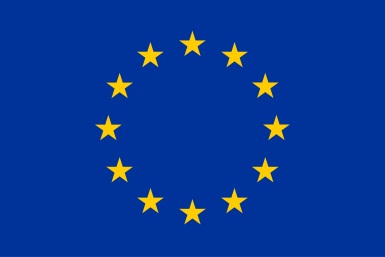 A: De EU is een politieke en economische unie van 28 lidstaten die voornamelijk in Europa zijn gevestigd. De EU wordt bestuurd door het beginsel van de representatieve democratie, waarbij de burgers op het niveau van de Unie rechtstreeks vertegenwoordigd zijn in het Europees Parlement en de lidstaten in de Europese Raad en de Raad van de EU.De Europese Commissie (EC) is het politiek onafhankelijke uitvoerend orgaan van de EU, dat verantwoordelijk is voor het opstellen van voorstellen voor nieuwe Europese wetgeving, het uitvoeren van besluiten van het Europees Parlement en de Raad van de EU en het beheren van de dagelijkse werkzaamheden van de EU. Q: Wat zijn de hoofddoelen van de EU? A: De belangrijkste doelstellingen van de EU zijn de volgende: De vrede, haar waarden en het welzijn van haar burgers te bevorderen; Vrijheid, veiligheid en rechtvaardigheid zonder binnengrenzen bieden; Duurzame ontwikkeling op basis van een evenwichtige economische groei en prijsstabiliteit, een zeer concurrerende markteconomie met volledige werkgelegenheid en sociale vooruitgang, en milieubescherming; Bestrijding van sociale uitsluiting en discriminatie; bevordering van de wetenschappelijke en technologische vooruitgang; De economische, sociale en territoriale cohesie en solidariteit tussen de lidstaten te versterken; Haar rijke culturele en linguïstische diversiteit te eerbiedigen; Totstandbrenging van een economische en monetaire unie die de euro als munt heeft.Q: Wat zijn de belangrijkste waarden van de EU? A: De belangrijkste waarden van de EU zijn gemeenschappelijk voor de lidstaten in een samenleving waarin integratie, verdraagzaamheid, rechtvaardigheid, solidariteit en non-discriminatie de boventoon voeren door middel van menselijke waardigheid, vrijheid, democratie, gelijkheid, de rechtsstaat en mensenrechten.Zie de link: https://europa.eu/european-union/about-eu/eu-in-brief_enQ: Welke lidstaten vormen de EU? A: De EU is sinds haar laatste uitbreiding door 28 lidstaten geïntegreerd: België, Bulgarije, Kroatië, Cyprus, Denemarken, Duitsland, Estland, Finland, Frankrijk, Hongarije, Ierland, Italië, Letland, Litouwen, Luxemburg, Malta, Nederland, Oostenrijk, Polen, Portugal, Roemenië, Slovenië, Slowakije, Spanje, Tsjechië, het Verenigd Koninkrijk en Zweden Na een referendum op 23 juni 2016 om de Europese Unie te verlaten, heeft de Britse premier Theresia May op 29 maart 2017 een beroep gedaan op artikel 50, waarmee het Verenigd Koninkrijk op het goede spoor kwam om zijn lidmaatschap van de EU uiterlijk op 29 maart 2019 in te trekken. Een aantal Europese landen heeft om toetreding tot de EU verzocht en hun aanvraag wordt momenteel bestudeerd. U kunt hier meer lezen over de kandidaat-lidstaten en de stand van zaken met betrekking tot hun aanvraag.Klik op deze links om meer te lezen over de EU: https://europa.eu/european-union/about-eu_enhttps://europa.eu/european-union/about-eu/eu-in-brief_enQ: Hoe wordt democratie in Europa gezien en hoe werkt het? A: Democratie is een bestuurssysteem waarin burgers rechtstreeks macht uitoefenen of uit hun midden vertegenwoordigers kiezen om een bestuursorgaan, zoals een parlement, te vormen.Overeenkomstig met het Verdrag van Lissabon  van de EU moet elke lidstaat de democratische grondbeginselen respecteren: Scheiding der machten  Mensenrechten (zie sectie 11 hierboven)StemmingVrijheid van meningsuiting   Q: Wat is de raad van Europa? A: De Raad van Europa (RvE) is een internationale organisatie die zich ten doel heeft gesteld de mensenrechten, de democratie en de rechtsstaat in Europa te handhaven en de Europese cultuur te bevorderen. De Raad van Europa is opgericht in 1949 en telt 47 lidstaten. De organisatie onderscheidt zich van de 28 lidstaten van de Europese Unie (EU), hoewel ze er soms mee verward wordt. De Raad van Europa kan geen bindende wetten maken, maar is wel bevoegd om bepaalde internationale overeenkomsten die de Europese staten over verschillende onderwerpen hebben gesloten, te handhaven. Het bekendste orgaan van de Raad van Europa is het Europees Hof voor de Rechten van de Mens, dat toeziet op de naleving van het Europees Verdrag tot bescherming van de rechten van de mens. B. Vestigen in Europa Algemene vragen Q: Wat moet u doen als uw aankomt in uw Europese land van bestemming? A: U dient zich (normaal gesproken op een politiebureau of bij de immigratiedienst) als nieuweling in te schrijven en een verblijfsvergunning aan te vragen. U moet ook te weten komen waar de ambassade of het consulaat is in de stad waar u bent aangekomen en hen bezoeken. De ambassades/ consulaten zijn normaal gesproken in staat om te helpen en geven wat advies aan nieuwkomers.  Q: Kunnen vluchtelingen zich in het ene land registeren en asielaanvragen in een ander land? A: Er bestaat een Gemeenschappelijk Europees asielstelsel (CEAS). Volgens de Overeenkomst van Dublin van 2013 moeten landen die tot de Overeenkomst van Dublin zijn toegetreden, aanvaarden dat asielzoekers asiel moeten aanvragen in het eerste EU-land waar zij aankomen.Q: Kunnen migranten zich in het ene land inschrijven en in een ander land hoger onderwijs volgen? A: Zie bovenstaand antwoord voor de asielperiode. Voor migranten die een verblijfsvergunning hebben gekregen, omvat mobiliteit binnen Europa het recht om hoger onderwijs te volgen in een ander EU-land. Ongeacht de andere toegangsvoorwaarden mag de toegang tot opleiding of onderwijs in een ander EU-land niet worden geweigerd op grond van de nationaliteit.Opvang Q: Hebben migranten recht op huisvesting of onderdak? A: Hoewel niet expliciet opgenomen in het Europees Verdrag tot bescherming van de rechten van de mens en de fundamentele vrijheden (EVRM) van 1950, is het recht op huisvesting verankerd in tal van concrete wettelijke normen die relevant zijn in de strijd tegen dak- en thuisloosheid en uitsluiting van huisvesting. Landen van ontvangst moeten nieuwkomers een oplossing bieden voor huisvesting en/of onderdak.https://www.coe.int/en/web/conventions/full-list/-/conventions/treaty/005 Gezondheidszorg Q: Wat is het gezondheidszorgsysteem in Europa? A: De gezondheidszorg in Europa wordt verstrekt via een breed scala van verschillende systemen die op nationaal niveau worden beheerd. De stelsels worden hoofdzakelijk door de overheid gefinancierd via belastingen (universele gezondheidszorg). De privé financiering kan persoonlijke bijdragen vertegenwoordigen bij het ontmoeten van het niet belastingbetaler terugbetaalde deel van kosten of kan volledig privé (niet-gesubsidieerde) gezondheidszorg weerspiegelen die of uit zak wordt betaald of door één of andere vorm van persoonlijke of werkgever gefinancierde verzekering wordt ontmoet.Q: Wat kan een nieuwkomer doen om medische hulp te krijgen? A: Nieuwkomers moeten toegang aanvragen tot het openbare gezondheidszorgstelsel in het land waar ze zich hebben geregistreerd. De normale procedure zou moeten zijn om naar de sociale zekerheidsdienst te gaan die is toegewezen aan het gebied waar de nieuwkomer woont en de nationale zorgpas aan te vragen. Kinderen van nieuwkomers zouden ook recht moeten hebben op gezondheidszorg. EDUCATIEQ: Hebben migranten recht op toegang tot onderwijs in Europa? A: Zowel de Europese Unie als de Raad van Europa garanderen in hun mensenrechteninstrumenten het recht op onderwijs. Nieuwkomers die met kinderen naar Europa komen, moeten een school krijgen waar de kinderen naartoe kunnen gaan.Q: Wat zijn de kosten die betaald moeten worden voor het onderwijs?A: Elk type onderwijs en elk land heeft verschillende tarieven. In sommige Europese landen is het verplicht onderwijs voor kinderen gratis. In sommige landen is ook het hoger onderwijs gratis. Nieuwkomers moeten de nationale regelgeving raadplegen zodra ze zich in een bepaald land hebben gevestigd en de details te weten komen.Q: Hoe is het onderwijs in Europa gestructureerd? A: Elk land van Europa heeft zijn eigen onderwijsstelsel. In het algemeen beginnen de verschillende onderwijsniveaus bij het kleuteronderwijs, het basisonderwijs, het voortgezet onderwijs en het voortgezet en hoger onderwijs. Verplichte opleiding kan van land tot land verschillen, maar onderwijs van 6 tot 16 jaar is normaal gesproken verplicht.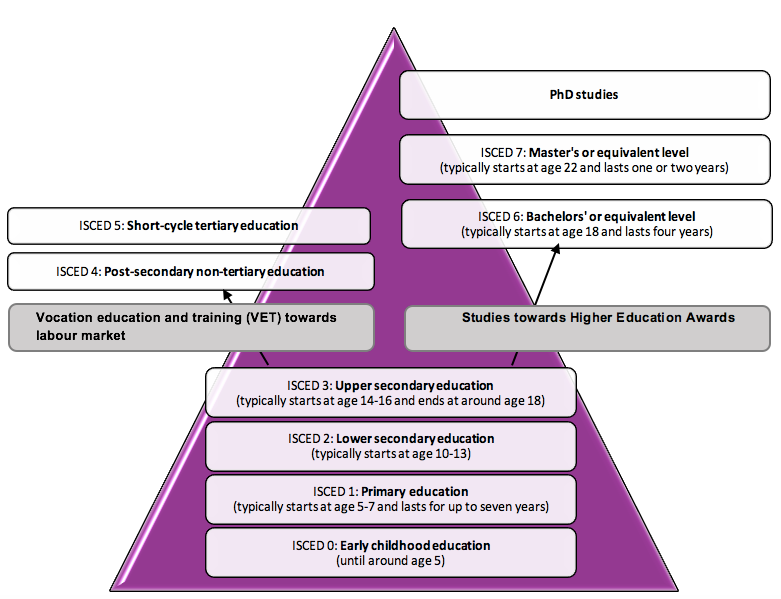 Figure 1: General structure of studies in Europe, taking into account the International Standard Classification of Education (ISCED) levelsVoor het voortgezet en hoger onderwijs heeft Europa een Europees kwalificatiekader (EKK) ontwikkeld waarin het onderwijs op 8 verschillende niveaus is gegroepeerd, afhankelijk van het kennisniveau, de vaardigheden en de competenties van de student. Meer informatie over het onderwijssysteem in Europa (en land per land) is te vinden op de volgende links:https://ec.europa.eu/ploteus/en/content/descriptors-page http://www.enic-naric.net/educational-systems-country-profiles-and-other-tools.aspx https://webgate.ec.europa.eu/fpfis/mwikis/eurydice/index.php/Countries https://publications.europa.eu/en/publication-detail/-/publication/0e54460d-d585-11e7-a5b9-01aa75ed71a1/language-en/format-PDF/source-53918966 Meer informatie over de structuur van het hoger onderwijs vindt u in het Welcome to HE-pakket.Arbeidsmarkt Q: Hoe kan een nieuwkomer een baan vinden in Europa?A: Soms is het niet gemakkelijk om aan de slag te gaan als je naar Europa komt. De eerste stap is het regulariseren van uw status. Tijdens de eerste maanden bij aankomst mag u misschien niet werken. Dit is het perfecte moment voor u om de nationale taal en gewoonten van uw gastvrije land te leren. En misschien een kans om een aantal cursussen te vinden om je studie bij te werken.Als je toestemming hebt om te solliciteren, zoek dan het kantoor waar de werkloosheid wordt aangepakt en registreer je. Afhankelijk van uw vaardigheden en ervaring zal uw zoektocht naar een baan min of meer succesvol zijn - wanhoop niet! Voor sommige banen zal een bewijs van academische competenties vereist zijn. Als u uw diploma's of de erkenning van uw studies hebt verloren, leest u de gids "Welkom bij de validatie".Q: Waar vind je als student informatie over de arbeidsmarkt? A: EURES, het Europees platform voor beroepsmobiliteit, biedt informatie over de arbeidsmarkt in Europa en de afzonderlijke landen. Informatie over wonen en werken in de landen is ook beschikbaar op het platform. Het delen van ervaringen met andere nieuwkomers Q: Waar kunnen migranten vragen en antwoorden uitwisselen met andere nieuwkomers? A: Vluchtelingen en nieuwkomers in het algemeen zijn frequente gebruikers van sociale media zoals Facebook https://hu-hu.facebook.com/w2eu.info/ of Twitter https://twitter.com/w2eu?lang=ca Q: Waar kunnen nieuwkomers andere nuttige bronnen vinden? A:  Nuttige online middelen om nieuwkomers te helpen zich in Europa te vestigen: http://w2eu.info “Welcome to Europe! A Comprehensive Guide to Resettlement”Websites en documenten die in deze richtlijnen worden gebruiktCedefop: the Cedefop portal for EU recommendations on Validation of non-formal and informal learning:
http://www.cedefop.europa.eu/daEU: Transparency instruments:
http://www.ecvet-secretariat.eu/en/other-european-transparency-instrumentsEU: Information about the European Union:
https://europa.eu/european-union/about-eu_enhttps://europa.eu/european-union/about-eu/eu-in-brief_enEU: Information about basic democratic rights and entitlements:
http://ec.europa.eu/justice/discrimination/rights/index_en.htmhttp://eur-lex.europa.eu/legal-content/EN/ALL/?uri=celex%3A41997A0819%2801%29EU: Information about Human rights: 
https://europa.eu/european-union/topics/human-rights_enCouncil of Europe about Human rights, gender discriminationhttps://rm.coe.int/ref/CommDH(2015)4EU: information about gender equality and fundamental rightshttp://ec.europa.eu/justice/gender-equality/https://ec.europa.eu/info/strategy/justice-and-fundamental-rights/discrimination/gender-equality_enhttp://ec.europa.eu/justice/gender-equality/document/files/strategic_engagement_en.pdfEU: Information about main valueshttps://europa.eu/european-union/about-eu/eu-in-brief_enEuropean Council: Information about the protection of Human rights and fundamental Freedom.https://www.coe.int/en/web/conventions/full-list/-/conventions/treaty/005EU: information about the Education system in Europehttps://ec.europa.eu/ploteus/en/content/descriptors-pagehttp://www.enic-naric.net/educational-systems-country-profiles-and-other-tools.aspxhttps://webgate.ec.europa.eu/fpfis/mwikis/eurydice/index.php/Countrieshttps://publications.europa.eu/en/publication-detail/-/publication/0e54460d-d585-11e7-a5b9-01aa75ed71a1/language-en/format-PDF/source-53918966EU: Information about labour market and mobility within Europe:
https://ec.europa.eu/eures/main.jsp?acro=lmi&lang=en&parentId=0&countryId=FREU: Information about legal framework and agreements among EU member states for asylum seekers:
https://ec.europa.eu/home-affairs/sites/homeaffairs/files/e-library/docs/ceas-fact-sheets/ceas_factsheet_da.pdfhttp://europa.eu/youreurope/citizens/education/university/admission-entry-conditions/index_en.htmWikipedia: Information about Europe:
https://en.wikipedia.org/wiki/EuropeDit document is een adaptatie van het oorspronkelijke document geschreven in het Engels:Husted, B., Royo, C. on behalf of the VINCE consortium (Ed.) (2018): Guidelines - Welcome to Europe. Brussels: eucen. Licensed under a Creative Commons Attribution-NonCommercial-ShareAlike 4.0 International License.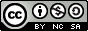 